Imágenes del artículo.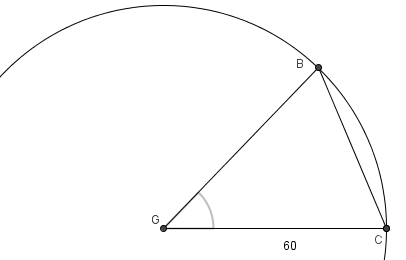 Diagrama de una cuerda. Si se conoce el radio GC(=GB) y BGC, se puede calcular la cuerda BC.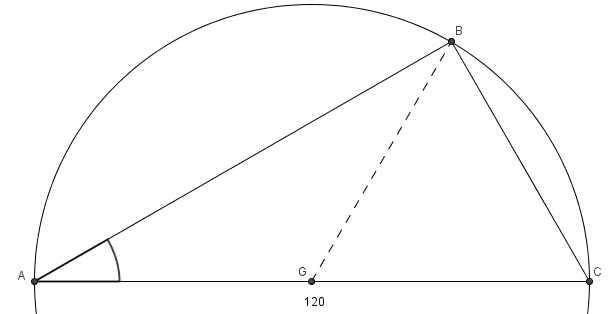 Diagrama de una cuerda como cateto de un triángulo rectángulo.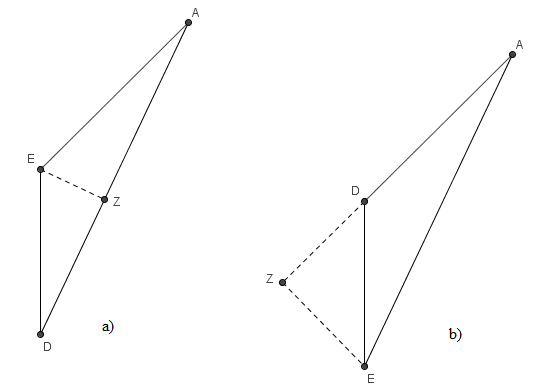 Diagramas de las dos posibles construcciones resultantes de la aplicación del método del doble triángulo rectángulo.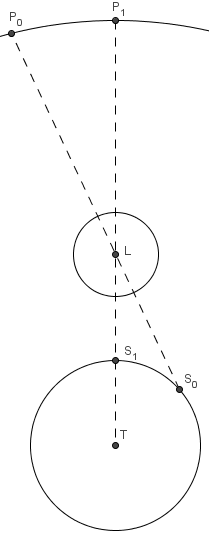 Diagrama del efecto de la paralaje lunar en las mediciones de longitud.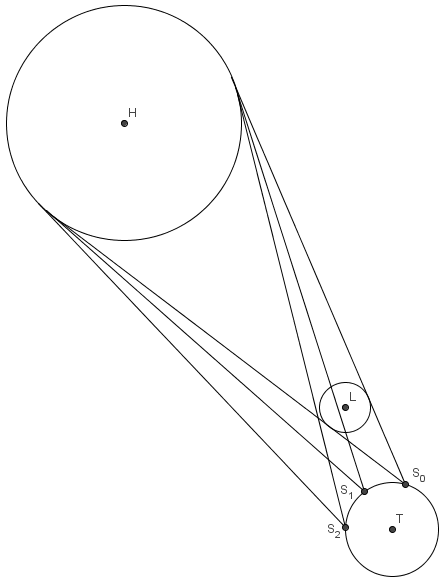 Diagrama del efecto de la paralaje lunar en los eclipses solares.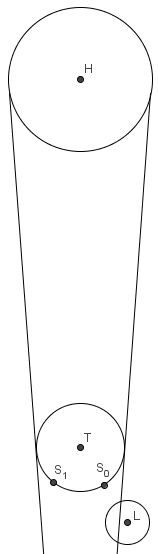 Diagrama en el cual se aprecia la carencia de incidencia de la paralaje lunar en la observación de un eclipse lunar.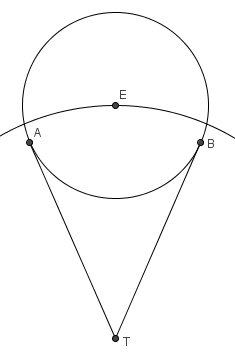 Diagrama de los puntos donde la velocidad del astro es igual a la media.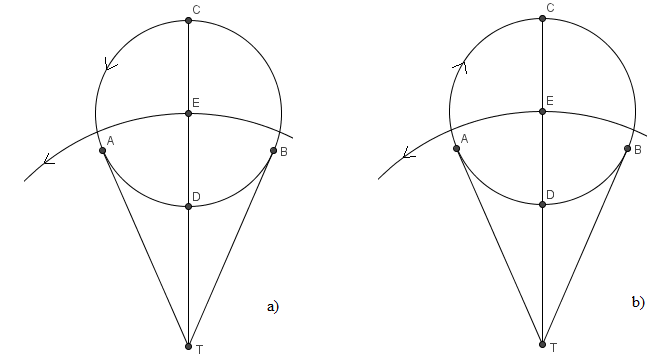 Diagramas de los puntos donde se dan las velocidades máxima y mínima según los sentidos de movimiento.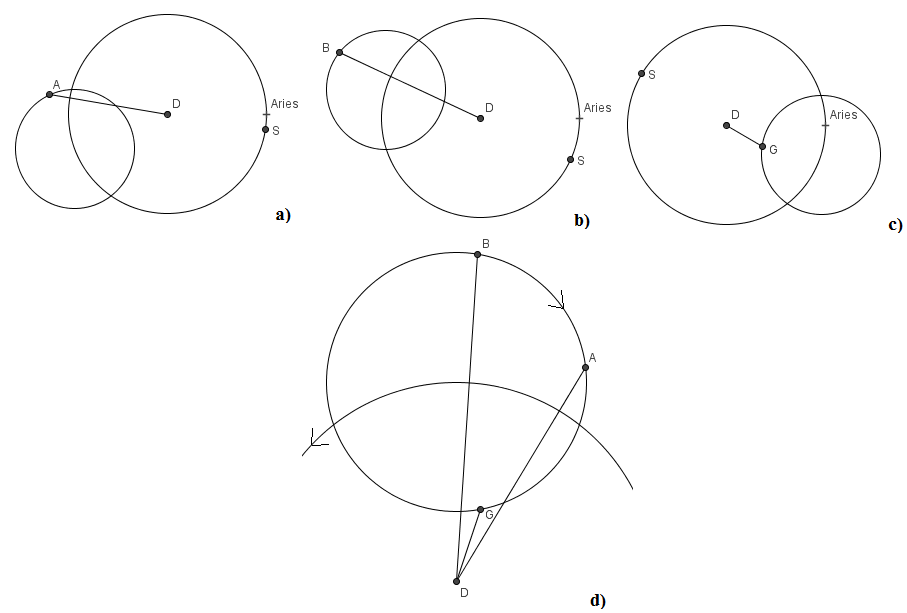 Esquema básico del diagrama inicial de los tres eclipses lunares.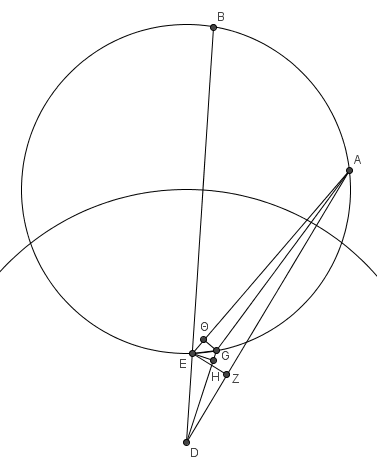 (P) Primer diagrama para la demostración de la primera anomalía.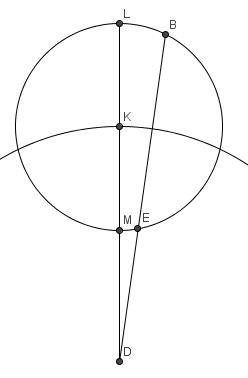 (P) Segundo diagrama para la demostración de la primera anomalía.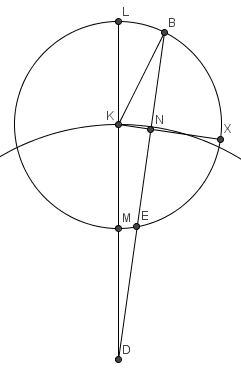 (P) Tercer diagrama para la demostración de la primera anomalía.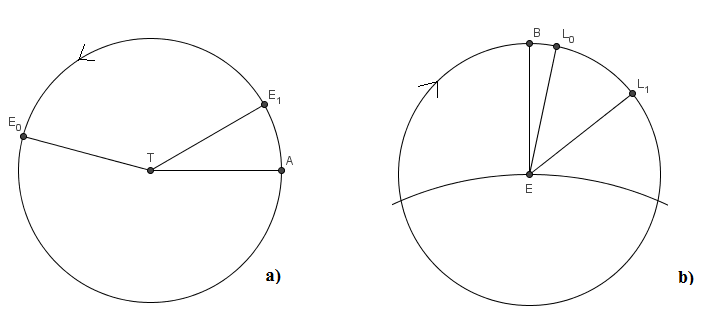 Diagrama del cálculo correctivo ptolemaico para las velocidades medias.